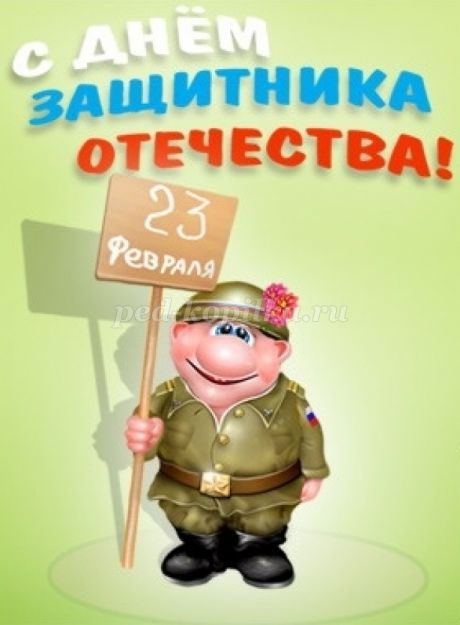 Разработала:Учитель начальных классовАнтонычева Е.В.Февраль 2019гг. Петропавловск-КамчатскийЦели:
1. Познакомить учеников с историей праздника.
2.Научить детей сплоченности в коллективе.
3. Выявить творческие способности.
4. Воспитание патриотизма и любовь к своей Родине.

Ход мероприятия:Ведущий - 23 февраля наша страна отмечает День защитника Отечества!- Мы хорошо знаем, что мирное небо над головой, покой граждан страны, ее честь и достоинство защищают воины Российской Армии: солдаты, летчики и танкисты, пограничники и матросы.- День защитников Отечества возник в 1918 году,  как день рождения Красной Армии.- Особое значение День защитника Отечества приобретает после Победы в Великой Отечественной войне 1941 -1945 г.г.- Нет в России ни одной семьи, которой бы не коснулась война. Для многих, это величайший подвиг народа за всю мировую историю, и в то же время, это такая трагедия, которая ни в коем случае не должна повториться.- С 1946 года праздник стал называться Днём Советской Армии и Военно-Морского Флота.- С 10 февраля 1995 года праздник называется «День защитника Отечества».- Поздравлений заслуживают те, кто в разные годы защищал нашу Родину, и те, кто сейчас оберегает наш спокойный сон.-Человек немыслим без Родины, края, места, где он рождается. Ну, а если есть Родина, Отечество, где мы живем, где жили наши предки, значит, нужны и люди, которые смогут ее защитить. Я считаю, что наши мальчишки тоже  встанут на защиту, если это потребуется.- Сегодня мы собрались, чтобы поздравить сильную  половину нашей школы с приближающимся праздником «Днем Защитника Отечества»-Давайте познакомимся с командами (Команды говорят название и девиз)Поздравления от девочек!!!Дорогой мой одноклассник,
Поздравляю я тебя,
В этот превосходный праздник –
Двадцать третье февраля!

С двадцать третьим февраля
Мы пришли поздравить вас,
И желаем вам чтоб в жизни
Было все на высший класс.

Мы желаем вам, ребята,
Быть здоровыми всегда.
Но добиться результата
Невозможно без труда.

Постарайтесь не лениться –
Каждый раз перед едой,
Прежде чем за стол садиться,
Руки вымойте водой.

Все успехи приумножить,
Все победы одержать,
Знать уроки все на пять,
И друзей не забывать.

Драчливой нашей половине
Мы поздравленья шлем свои.
Для поздравленья есть причины.
Ура! Защитникам страны.Наш праздник пройдет в форме эстафеты. Каждая команда будет бегать по станциям и выполнять задания.Конкурс 1.“Меткий стрелок” (ведро, газетные шарики)Все мальчики  строятся в шеренгу. Перед ними  на некотором расстоянии ставятся пластиковые корзины (ведра) и  выдаются бумажные шарики. Цель конкурса: каждый участник команды бросает мяч в корзину. Кто  больше  попадёт, тот и выигрывает. Каждый участник бросает по 3  раза. (Зв. музыка)Конкурс 2. «Литературный»- Про русского солдата всегда говорили: «Не силой возьмет, так мудростью»Сейчас мы проверим, кто ж из вас самый умный?Каждый получает конверт, внутри которого лежат карточки (разрезанные пословицы)Нужно "собрать" пословицы.Кто сделает это быстро и правильно?Делу время, а потехе час!Ученику – удача, учителю – радость!Мала пчела, да и та работает.Красна птица опереньем, а человек уменьем!Поспешишь – людей насмешишь!Скучен день до вечера, коли делать нечего.Где дружбой дорожат, там враги дрожат.Жить – Родине служить!За обедом хлеб всему голова.Любишь кататься,- люби и саночки возить.Родина – мать, умей за неё постоять.Мало уметь читать, надо уметь думать.Конкурс 3. «Блиц-турнир»Любой военный должен быть культурным и образованным человеком. Ваша задача определить из какого литературного произведения этот отрывок. Кто автор этого произведения? (Зачитываются цитаты из сказок).Блиц– турнир вопросов и ответов.Исход битвы в нашу пользу(победа) Боевая машина ( танк)То, чем солдат думает и из чего ест (котелок) Тот, кто всегда прав ( командир)Слухач и стукач в армии ( радист)Одно из главных орудий солдата ( ложка)Морской повар ( кок) Большой морской начальник ( адмирал)Закончите пословицу " Тяжело в учении - ( легко в бою ")Часть лица, которую надо почаще держать на замке.  (рот)Дом для собаки.   (конура)Курица мужского рода.    (петух)Их у человека 20. (пальцы)Конкурс 4 "Плен"Участники делятся на 2 команды с одинаковым количеством человек. Затем участники делятся на пары, становятся «спина к спине», им связывают руки. Пары команд становятся в ряд и по команде «старт» пары по очереди должны преодолеть определённое расстояние. Как только первая пара доберётся до назначенной точки, ребята громко кричат «давай» и следующая пара со связанными руками «спина к спине» бежит из плена до назначенной точки. Команда, в которой все пары быстрее преодолеют расстояние и выберутся из плена, победит.Конкурс 5. «Самый быстрый».Перенести всю картошку с помощью ложки из одного ведра в другое, стоящее в другой стороне зала.Конкурс 6  «Солдатская каша».В тарелке насыпана крупа. Команда становится в колонну по одному и передаёт пустую ложку. Последний в строю набирает ложку крупы и передаёт в начало строя. Высыпает в тарелку и бежит с ложкой в конец. Подведение итогов.Путевые листы.Команда «Крутые перцы»«Меткий стрелок»«Литературный»«Блиц- турнир»«Плен»«Самый быстрый»«Солдатская каша»Команда «Динамит FM» «Литературный»«Блиц- турнир»«Плен»«Самый быстрый»«Солдатская каша»«Меткий стрелок»Команда «Банда» «Блиц- турнир»«Плен»«Самый быстрый»«Солдатская каша»«Меткий стрелок»«Литературный»Команда «Мажоры» «Плен»«Самый быстрый»«Солдатская каша»«Меткий стрелок»«Литературный»«Блиц- турнир»Команда Дружба» «Самый быстрый»«Солдатская каша»«Меткий стрелок»«Литературный»«Блиц- турнир»«Плен»